  Ministero dell’Istruzione
  Ufficio Scolastico Regionale per il Lazio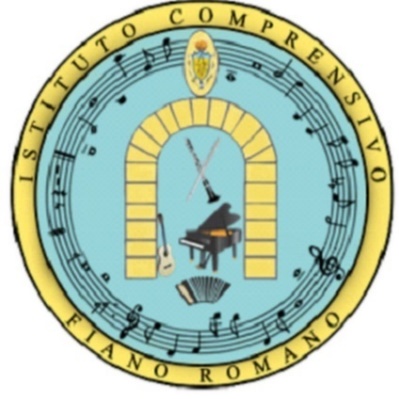 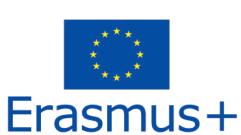 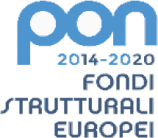 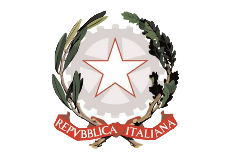   ISTITUTO COMPRENSIVO FIANO
  Indirizzo Musicale
  Via L. Giustiniani, 20 – 00065 Fiano Romano (Rm)
  Tel. 0765/389008 
  Cod.Mecc. RMIC874700D – Codice Fiscale: 97198090587
  Peo: rmic87400d@istruzione.it – Pec: rmic87400d@pec.istruzione.it
  Sito web: www.icfianoromano.edu.it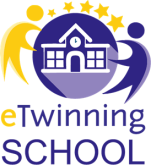 Nome e Cognome alunno/aSezione/ plesso Periodo di osservazione Difficoltà didattiche/emotivo-comportamentali riscontrate.Punti di forza.Interventi di potenziamento e strategie didattiche.ConclusioniData e Firma 